FAX番号	０３-３５１０-０８５６	　　　　　　　ページ　１/２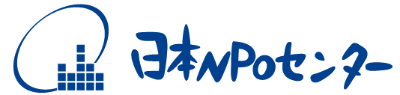 送付先メール	taiwa@jnpoc.ne.jpNPOと行政の対話を促進するための連続講座申込用紙下記にご記入の上、合計２ページをファクシミリ　または　Eメールで このWordファイルをお送りください。●お申込み：	お申込み「お一人様毎」にご記入・お申込みください。●申し込み締め切り：	第1回：9/18〆切（開催日：9/25）　第2回：9/28〆切（開催日：10/2）	第3回：10/9〆切（開催日：10/16）●定　員：	150名（先着順/定員に達し次第締切）※本講座の内容・参加費について、詳しくは https://www.jnpoc.ne.jp/?p=20759 でご確認ください。（注）Wordでご記入される場合、チェックボックス□をクリックすると「✓」マークが記入されます。次ページにつづく ↓ページ　２/２参加費のお支払いについて以上ご参加者お名前(★必須)ふりがなふりがな姓姓名ご参加者お名前(★必須)姓　　名姓　　名ご参加者のメールアドレス(★必須)ご参加者のメールアドレス(★必須)ご参加者のメールアドレス(★必須)＠＠＠ご所属先　　　　　(★必須)該当箇所に✓してください。ご所属先　　　　　(★必須)該当箇所に✓してください。ご所属先　　　　　(★必須)該当箇所に✓してください。 行 政	 NPO (任意団体含む)	 NPO支援センター 企 業	 大学・研究機関	 学生	        その他 行 政	 NPO (任意団体含む)	 NPO支援センター 企 業	 大学・研究機関	 学生	        その他 行 政	 NPO (任意団体含む)	 NPO支援センター 企 業	 大学・研究機関	 学生	        その他ご所属団体名称　(★必須)ご所属団体名称　(★必須)ご所属団体名称　(★必須)行政の方(任意)行政の方(任意)部署・課いまの部署での所属年数１年目　　　２年目３年目　　　４年目５年以上いまの部署での所属年数１年目　　　２年目３年目　　　４年目５年以上行政の方(任意)行政の方(任意)職位いまの部署での所属年数１年目　　　２年目３年目　　　４年目５年以上いまの部署での所属年数１年目　　　２年目３年目　　　４年目５年以上ご参加者の電話番号 (★必須)ご参加者の電話番号 (★必須)ご参加者の電話番号 (★必須)市外局番（　　　　　　　　 ）                －市外局番（　　　　　　　　 ）                －市外局番（　　　　　　　　 ）                －ご参加希望の講座　 (★必須)該当箇所に✓してください。ご参加希望の講座　 (★必須)該当箇所に✓してください。ご参加希望の講座　 (★必須)該当箇所に✓してください。 第1回「NPOと行政の協働とは」 第2回「総合基本計画の策定プロセスにまなぶ市民協働」 第3回「地方創生臨時交付金を題材にNPOと行政の協働を深める」 第1回「NPOと行政の協働とは」 第2回「総合基本計画の策定プロセスにまなぶ市民協働」 第3回「地方創生臨時交付金を題材にNPOと行政の協働を深める」 第1回「NPOと行政の協働とは」 第2回「総合基本計画の策定プロセスにまなぶ市民協働」 第3回「地方創生臨時交付金を題材にNPOと行政の協働を深める」本セミナーへのご参加希望理由 （任意）本セミナーへのご参加希望理由 （任意）本セミナーへのご参加希望理由 （任意）ウェビナーの事前視聴テストについて　　　　   (★必須)ウェビナーの事前視聴テストについて　　　　   (★必須)ウェビナーの事前視聴テストについて　　　　   (★必須) 希望する　　　　　　　 希望しない 希望する　　　　　　　 希望しない 希望する　　　　　　　 希望しない同じ組織から複数人がご参加される場合、一括支払い希望の有無　　 (★必須) 有り　 → 無し「有」の場合、取りまとめをする方の・ご所属団体名称：・お名前：発行が必要な書類　　　　 (★必須) 請求書のみ　　　 請求書と領収証　　　 領収証のみ いずれも不要 請求書のみ　　　 請求書と領収証　　　 領収証のみ いずれも不要請求書や領収書に記載する「宛名」 (任意)請求書や領収書に記載する「但し書き」 (任意)請求書・領収書の送付方法　(任意) ａ．EメールでPDFファイル(捺印あり)を受け取る ｂ．郵送で原本を受け取る ａ．と ｂ．の両方を受け取る ａ．EメールでPDFファイル(捺印あり)を受け取る ｂ．郵送で原本を受け取る ａ．と ｂ．の両方を受け取る郵送の場合の請求書・領収書送付先住所　(任意)〒　　　 　　－〒　　　 　　－郵送の場合の請求書・領収書送付先住所　(任意)都・道・府・県都・道・府・県郵送の場合の請求書・領収書送付先住所　(任意)市区町村番地市区町村番地郵送の場合の請求書・領収書送付先住所　(任意)マンション・ビル名・部屋番号マンション・ビル名・部屋番号【その他 通信欄】ご記入ください。（任意）※何らかの理由でZoom（ズーム）でご参加いただけない方は、下記にその旨をご記入ください。【その他 通信欄】ご記入ください。（任意）※何らかの理由でZoom（ズーム）でご参加いただけない方は、下記にその旨をご記入ください。【その他 通信欄】ご記入ください。（任意）※何らかの理由でZoom（ズーム）でご参加いただけない方は、下記にその旨をご記入ください。◆ 情報提供について(★必須)今後の当センターからの情報提供を希望されますか？ 希望する　　　　　 希望しない今後の当センターからの情報提供を希望されますか？ 希望する　　　　　 希望しない◆ 本講座の参加規約について(★必須)当日共有予定の参加者名簿に「氏名・ご所属」を記載してよろしいでしょうか？ 同意する　　　 同意しない当日共有予定の参加者名簿に「氏名・ご所属」を記載してよろしいでしょうか？ 同意する　　　 同意しない